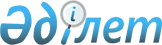 О внесении изменений в приказ Министра внутренних дел Республики Казахстан от 30 апреля 2015 года № 421 "Об утверждении норм снабжения техническими средствами Национальной гвардии Республики Казахстан и подразделений Министерства внутренних дел Республики Казахстан"Приказ Министра внутренних дел Республики Казахстан от 29 мая 2019 года № 484. Зарегистрирован в Министерстве юстиции Республики Казахстан 30 мая 2019 года № 18751
      ПРИКАЗЫВАЮ:
      1. Внести в приказ Министра внутренних дел Республики Казахстан от 30 апреля 2015 года № 421 "Об утверждении норм снабжения техническими средствами Национальной гвардии Республики Казахстан и подразделений Министерства внутренних дел Республики Казахстан" (зарегистрирован в Реестре государственной регистрации нормативных правовых актов № 11757, опубликован 18 августа 2015 года в информационно-правовой системе "Әділет") следующие изменения:
      заголовок приказа изложить в следующей редакции:
      "Об утверждении натуральных норм снабжения табельными техническими средствами и имуществом службы горючего и смазочных материалов в Национальной гвардии Республики Казахстан";
      пункт 1 изложить в следующей редакции:
      "1. Утвердить прилагаемые Натуральные нормы снабжения табельными техническими средствами и имуществом службы горючего и смазочных материалов в Национальной гвардии Республики Казахстан.";
      нормы снабжения техническими средствами службы горючего в Национальной гвардии Республики Казахстан и подразделений Министерства внутренних дел Республики Казахстан, утвержденные указанным приказом изложить в новой редакции согласно приложению к настоящему приказу.
      2. Главному командованию Национальной гвардии Республики Казахстан (Жаксылыков Р.Ф.) в установленном законодательством Республики Казахстан порядке обеспечить:
      1) государственную регистрацию настоящего приказа в Министерстве юстиции Республики Казахстан;
      2) в течение десяти календарных дней со дня государственной регистрации настоящего приказа направление его на казахском и русском языках в Республиканское государственное предприятие на праве хозяйственного ведения "Институт законодательства и правовой информации Республики Казахстан" Министерства юстиции Республики Казахстан для официального опубликования и включения в Эталонный контрольный банк нормативных правовых актов Республики Казахстан;
      3) размещение на официальном интернет-ресурсе Министерства внутренних дел Республики Казахстан;
      4) в течении десяти рабочих дней после государственной регистрации настоящего приказа в Министерстве юстиции Республики Казахстан представление в Юридический департамент Министерства внутренних дел Республики Казахстан сведений об исполнении мероприятий, предусмотренных подпунктами 1), 2) и 3) настоящего пункта.
      3. Контроль за исполнением настоящего приказа возложить на курирующего заместителя министра внутренних дел Республики Казахстан.
      4. Настоящий приказ вводится в действие по истечении десяти календарных дней после дня его первого официального опубликования.
      "СОГЛАСОВАН"
Министерство финансов
Республики Казахстан
" " ________ 2019 года Натуральные нормы снабжения табельными техническими средствами и имуществом службы горючего и смазочных материалов в Национальной гвардии Республики Казахстан
      Примечание:
      *- Комплектуются склады горючего отдельно дислоцируемых подразделений, где имеются автозаправочная станция контейнерного типа
					© 2012. РГП на ПХВ «Институт законодательства и правовой информации Республики Казахстан» Министерства юстиции Республики Казахстан
				
      Министр внутренних дел
Республики Казахстан генерал-майор полиции 

Е. Тургумбаев
Приложение 
к приказу Министра
внутренних дел
Республики Казахстан
от " " ___________ 2019 года
№ _____Утверждены
приказом Министра
внутренних дел
Республики Казахстан
от 30 апреля 2015 года № 421
№
Наименование технических средств
Единица измерения
Бригада
Полк, Военно-учебное заведение
Батальон (на правах части)
Батальон (на правах части)
Отдельно дислоцируемое подразделение (батальон / рота)
Авиационная база (эскадрилья)
База хранения (склады горючего)
Срок эксплуатации (в годах)
1
2
3
4
5
6
6
7
8
9
10
Глава 1. Средства заправки
Глава 1. Средства заправки
Глава 1. Средства заправки
Глава 1. Средства заправки
Глава 1. Средства заправки
Глава 1. Средства заправки
Глава 1. Средства заправки
Глава 1. Средства заправки
Глава 1. Средства заправки
Глава 1. Средства заправки
Глава 1. Средства заправки
1
Топливозаправочная колонка с электроприводом (2 рукава, 2 вида топлива)
штук
2 
2
1
1
-
2
2
5
2
Автозаправочная станция контейнерного типа
штук
2 
2
1
1
1
2
1
10
Глава 2. Средства перекачки
Глава 2. Средства перекачки
Глава 2. Средства перекачки
Глава 2. Средства перекачки
Глава 2. Средства перекачки
Глава 2. Средства перекачки
Глава 2. Средства перекачки
Глава 2. Средства перекачки
Глава 2. Средства перекачки
Глава 2. Средства перекачки
Глава 2. Средства перекачки
1
Мотонасосная установка (типа МНУГ-60 (80))
штук
-
-
-
-
-
1
2
9
2
Полевой складской трубопровод с условным диаметром труб 100 миллиметр, длиной 1,5 километра типа ПСТ – 10х1,5
комплект
-
-
-
-
-
1
1
20
3
Насос для светлых нефтепродуктов
штук
2
2
1
1
- 
2
2
5
4
Насос ручной для масел
штук
4 
4
3
3
3 
4
4
5
Глава 3. Средства хранения
Глава 3. Средства хранения
Глава 3. Средства хранения
Глава 3. Средства хранения
Глава 3. Средства хранения
Глава 3. Средства хранения
Глава 3. Средства хранения
Глава 3. Средства хранения
Глава 3. Средства хранения
Глава 3. Средства хранения
Глава 3. Средства хранения
1
Резервуар стальной Р-50 метр3
штук
2
-
-
-
-
10
15
15
2
Резервуар стальной Р-25 метр3
штук
4
4
-
-
-
12
20
15
3
Резервуар стальной Р-10 метр3
штук
4
4
2
2
-
20
25
15
4
Бочка стальная БС-200 литров
штук
20
20
10
10
8 / 5
20
20
7
5
Канистра стальная КС-20 литров
штук
20
20
10
10
10 / 5
20
20
7
Глава 4. Средства контроля качества
Глава 4. Средства контроля качества
Глава 4. Средства контроля качества
Глава 4. Средства контроля качества
Глава 4. Средства контроля качества
Глава 4. Средства контроля качества
Глава 4. Средства контроля качества
Глава 4. Средства контроля качества
Глава 4. Средства контроля качества
Глава 4. Средства контроля качества
Глава 4. Средства контроля качества
1
Комплект лабораторного оборудования для проведения полного анализа горючего, масел и смазок (в соответствии действующими ГОСТ, ТУ)
комплект
-
-
-
-
-
1
1
10
2
Переносной лабораторный комплект типа ВЛК (ручная лаборатория типа РЛ)
штук
-
-
-
-
-
1
1
10
3
Пробоотборник
штук
1
1
1
1
1*
1
1
10
4
Укупорка для перевозки проб нефтепродуктов (типа УП)
штук
2
2
2
2
1*
4
4
10
Глава 5. Средства измерений
Глава 5. Средства измерений
Глава 5. Средства измерений
Глава 5. Средства измерений
Глава 5. Средства измерений
Глава 5. Средства измерений
Глава 5. Средства измерений
Глава 5. Средства измерений
Глава 5. Средства измерений
Глава 5. Средства измерений
Глава 5. Средства измерений
1
Метршток (рулетка) для замера уровня нефтепродуктов
штук
2
2
2
2
1*
2
2
5
2
Ареометр со встроенными термометрами для определения плотности нефтепродуктов и компонентов топлива с цилиндром из алюминиевого сплава
комплект
1
1
1
1
1*
1
1
5
3
Ареометр для определения плотности и температуры замерзания охлаждающей жидкости
штук
1
1
1
1
1 
1
1
5
Глава 6. Средства очистки
Глава 6. Средства очистки
Глава 6. Средства очистки
Глава 6. Средства очистки
Глава 6. Средства очистки
Глава 6. Средства очистки
Глава 6. Средства очистки
Глава 6. Средства очистки
Глава 6. Средства очистки
Глава 6. Средства очистки
Глава 6. Средства очистки
1
Фильтр для горючего (типа ФГН-120-20)
штук
-
-
-
-
-
3
3
7
2
Фильтр для горючего (типа ФГБ-120-5)
штук
-
-
-
-
-
3
3
7
3
Фильтр для горючего (типа ФГН-60-20)
штук
-
-
-
-
-
3
3
7
4
Фильтр для горючего (типа ФГН-60-5)
штук
-
-
-
-
-
3
3
7
5
Фильтр для горючего (типа ФГН-30-5)
штук
-
-
-
-
-
3
3
7
6
Фильтр (типа ФКФ-6-20)
штук
-
-
-
-
-
3
3
7
7
Фильтр (типа ФРГ-20)
штук
-
-
-
-
-
3
3
7
8
Фильтр сепаратор
штук
-
-
-
-
-
3
3
7
Глава 7. Средства механизации
Глава 7. Средства механизации
Глава 7. Средства механизации
Глава 7. Средства механизации
Глава 7. Средства механизации
Глава 7. Средства механизации
Глава 7. Средства механизации
Глава 7. Средства механизации
Глава 7. Средства механизации
Глава 7. Средства механизации
Глава 7. Средства механизации
1
Бочкоподъемник (транспортер) с ручным, электрическим или комбинированным приводом, грузоподъемностью не менее 350 килограмм
штук
1
1
1
1
-
1
1
15
Глава 8. Вспомогательные средства
Глава 8. Вспомогательные средства
Глава 8. Вспомогательные средства
Глава 8. Вспомогательные средства
Глава 8. Вспомогательные средства
Глава 8. Вспомогательные средства
Глава 8. Вспомогательные средства
Глава 8. Вспомогательные средства
Глава 8. Вспомогательные средства
Глава 8. Вспомогательные средства
Глава 8. Вспомогательные средства
1
Весы товарные до 500 килограмм
штук
1
1
1
1
-
1
1
15
2
Противогаз шланговый (типа ПШ-1, ПШ-2 с фильтрующим элементом для использования при зачистке резервуаров)
штук
1
1
1
1
1*
1
1
7